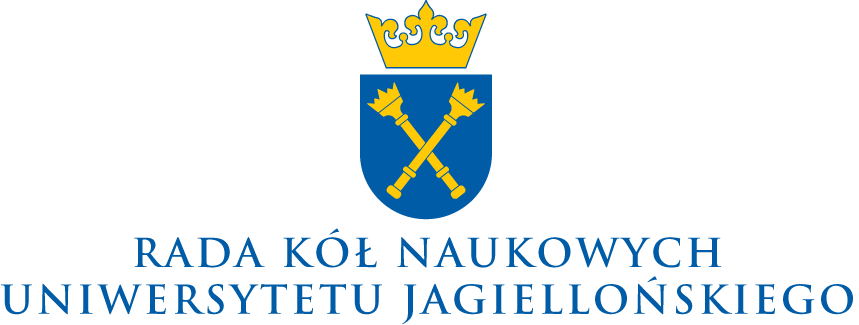 SPRAWOZDANIE MERYTORYCZNEz realizacji projektu Koła NaukowegoRozliczenie projektu odbywa się dwuetapowo: Część merytoryczna. W pierwszej kolejności sprawozdanie merytoryczne z realizacji projektu (niniejszy formularz) należy przesłać do zatwierdzenia przez upoważnioną osobę z Komisji Konkursowej RKN UJ drogą mailową – sprawozdania.rkn@uj.edu.pl. Na tym etapie nie trzeba przedstawiać dokumentów finansowych (faktury, paragony, etc.)Część formalna. Następnie należy złożyć całą dokumentację finansową (wraz z kompletnym i zaakceptowanym sprawozdaniem merytorycznym) w Dziale Spraw Studenckich UJ, drogą mailową – rozliczenia.studenci@uj.edu.pl.Projekt należy rozliczyć w w terminie 14 dni od daty jego zakończenia. Za zgodą Przewodniczącego Rady termin ten może być w szczególnych przpadkach przedłużony do 30 dni od daty zakończenia. Po przekroczeniu terminu 30 dni rozliczenie projektu nie jest możliwe, a poniesione koszty muszą zostać pokryte ze środków własnych organizatorów. W razie wątpliwości w zakresie rozliczania projektu prosimy o kontakt z Działem Spraw Studenckich UJDo niniejszego formularza należy dołączyć:Akceptacje (potwierdznie realizacji projektu) przez Przewodniczącego Koła oraz Opiekuna Naukowego Koła. Potwierdzenie to powinno mieć formę wiadomości e-mail wysłanego z osobistego konta w domenie uj.edu.pl.Załączniki wymagane zgodnie z § 25 ust. 8 Regulaminu podziału środków RKN UJ. Część pierwsza – informacje o projekcieCzęść pierwsza – informacje o projekcieCzęść pierwsza – informacje o projekcieCzęść pierwsza – informacje o projekcie1a. Numer Koła1b. Nazwa Koła Naukowego1b. Nazwa Koła Naukowego1b. Nazwa Koła Naukowego2a. Nazwa projektu 2a. Nazwa projektu 2a. Nazwa projektu 2a. Nazwa projektu 2b. Typ projektu (zgodnie z wnioskiem o dofinansowanie)2b. Typ projektu (zgodnie z wnioskiem o dofinansowanie)2b. Typ projektu (zgodnie z wnioskiem o dofinansowanie)2b. Typ projektu (zgodnie z wnioskiem o dofinansowanie)2c. Data rozpoczęcia projektu 2c. Data rozpoczęcia projektu 2d. Data zakończenia projektu2e. Miejsce realizacji projektu3a. Koordynator projektu (imię, nazwisko, numer telefonu, adres e-mail)3a. Koordynator projektu (imię, nazwisko, numer telefonu, adres e-mail)3a. Koordynator projektu (imię, nazwisko, numer telefonu, adres e-mail)3a. Koordynator projektu (imię, nazwisko, numer telefonu, adres e-mail)3b. Osoba odpowiedzialna za rozliczenie projektu (imię, nazwisko, numer telefonu, adres e-mail)3b. Osoba odpowiedzialna za rozliczenie projektu (imię, nazwisko, numer telefonu, adres e-mail)3b. Osoba odpowiedzialna za rozliczenie projektu (imię, nazwisko, numer telefonu, adres e-mail)3b. Osoba odpowiedzialna za rozliczenie projektu (imię, nazwisko, numer telefonu, adres e-mail)3c. Pozostali organizatorzy projektu (imiona i nazwiska)3c. Pozostali organizatorzy projektu (imiona i nazwiska)3c. Pozostali organizatorzy projektu (imiona i nazwiska)3c. Pozostali organizatorzy projektu (imiona i nazwiska)Część druga – sprawozdanie merytoryczne4. Opis realizacji projektuJak przebiegła realizacja projektu? Co robiły w ramach niego osoby uczestniczące?5. Zrealizowane cele i osiągnięte efektyKtóre cele wskazane we wniosku o dofinansowanie udało się zrealizować? W jaki sposób? Jakie efekty przyniósł projekt?6. Lista załączników (zgodnie z § 25 ust. 8 Regulaminu podziału środków RKN UJ)W braku możliwości uzyskania obligatoryjnego załącznika można zastąpić go innym, analogicznie potwierdzającym realizację projektu.  Część trzecia – sprawozdanie finansoweCzęść trzecia – sprawozdanie finansoweCzęść trzecia – sprawozdanie finansoweCzęść trzecia – sprawozdanie finansoweCzęść trzecia – sprawozdanie finansowe7. Ostatecznie poniesione koszty7. Ostatecznie poniesione koszty7. Ostatecznie poniesione koszty7. Ostatecznie poniesione koszty7. Ostatecznie poniesione kosztyRodzaj wydatkuLiczbaCena jednostkowaRazemŹródło finansowaniaUsługa transportowa12000 zł2000 złRKNNocleg50100 zł5000 złŚrodki własneMateriały promocyjne5050 zł2500 zł1000 zł – RKN 1500 zł – Środki własne Koszty razem:Niniejszy projekt otrzymał dofinansowanie z budżetu Rady Kół Naukowych UJ w kwocie:…...................................................................................................................................................................................................(kwota)…...................................................................................................................................................................................................(słownie)Środki zostały przyznane w ….... kwartale …............ roku.Proszę o ich wpłatę na wskazane numery kont.Niniejszy projekt otrzymał dofinansowanie z budżetu Rady Kół Naukowych UJ w kwocie:…...................................................................................................................................................................................................(kwota)…...................................................................................................................................................................................................(słownie)Środki zostały przyznane w ….... kwartale …............ roku.Proszę o ich wpłatę na wskazane numery kont.Niniejszy projekt otrzymał dofinansowanie z budżetu Rady Kół Naukowych UJ w kwocie:…...................................................................................................................................................................................................(kwota)…...................................................................................................................................................................................................(słownie)Środki zostały przyznane w ….... kwartale …............ roku.Proszę o ich wpłatę na wskazane numery kont.Niniejszy projekt otrzymał dofinansowanie z budżetu Rady Kół Naukowych UJ w kwocie:…...................................................................................................................................................................................................(kwota)…...................................................................................................................................................................................................(słownie)Środki zostały przyznane w ….... kwartale …............ roku.Proszę o ich wpłatę na wskazane numery kont.Niniejszy projekt otrzymał dofinansowanie z budżetu Rady Kół Naukowych UJ w kwocie:…...................................................................................................................................................................................................(kwota)…...................................................................................................................................................................................................(słownie)Środki zostały przyznane w ….... kwartale …............ roku.Proszę o ich wpłatę na wskazane numery kont.